Рисование на тему «Флаг России» в средней группеЦели: Закрепить знания о Государственной символике России. Учить рисовать предметы прямоугольной формы. Создавать простейший вид изображения (белый, голубой, красный). Упражнять в умении закрашивать рисунок, используя прием растягивания краски слева направо. Развивать патриотические, этические и эстетические чувства.Ход занятия: Посмотрите на этот флаг (флаг  России) - показ слайда. Посмотрите, у него три цвета (триколор).Это какие цвета?Правильно: белый, синий, красный.Белый цвет - благородство, чистота.Синий цвет- верность, стремление к миру.Красный цвет- мужество и любовь.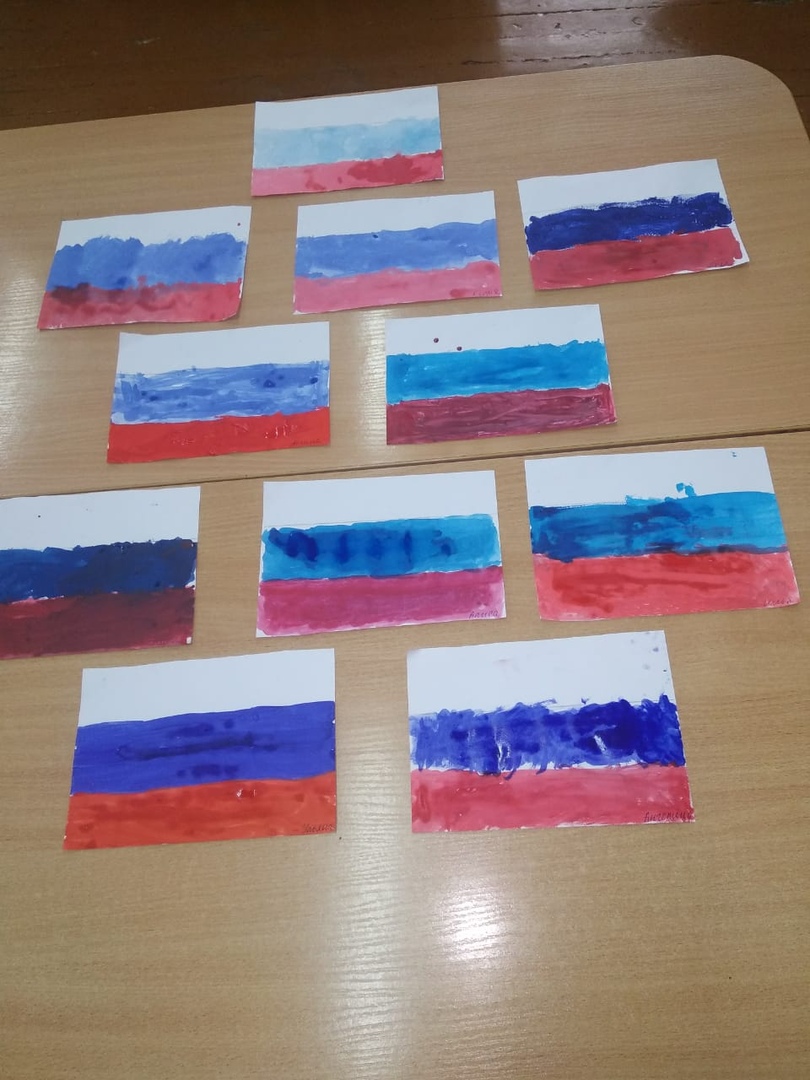 РОССИЙСКИЙ ФЛАГ.
Разноцветный флаг России –
Белый, синий, красный цвет.
Самый для меня красивый,
Краше флага в мире нет.
Честь и правда в этом флаге,
Кровь, пролитая в бою,
Смелость, доблесть и отвага,
Вера в Родину мою! (М. Бебина)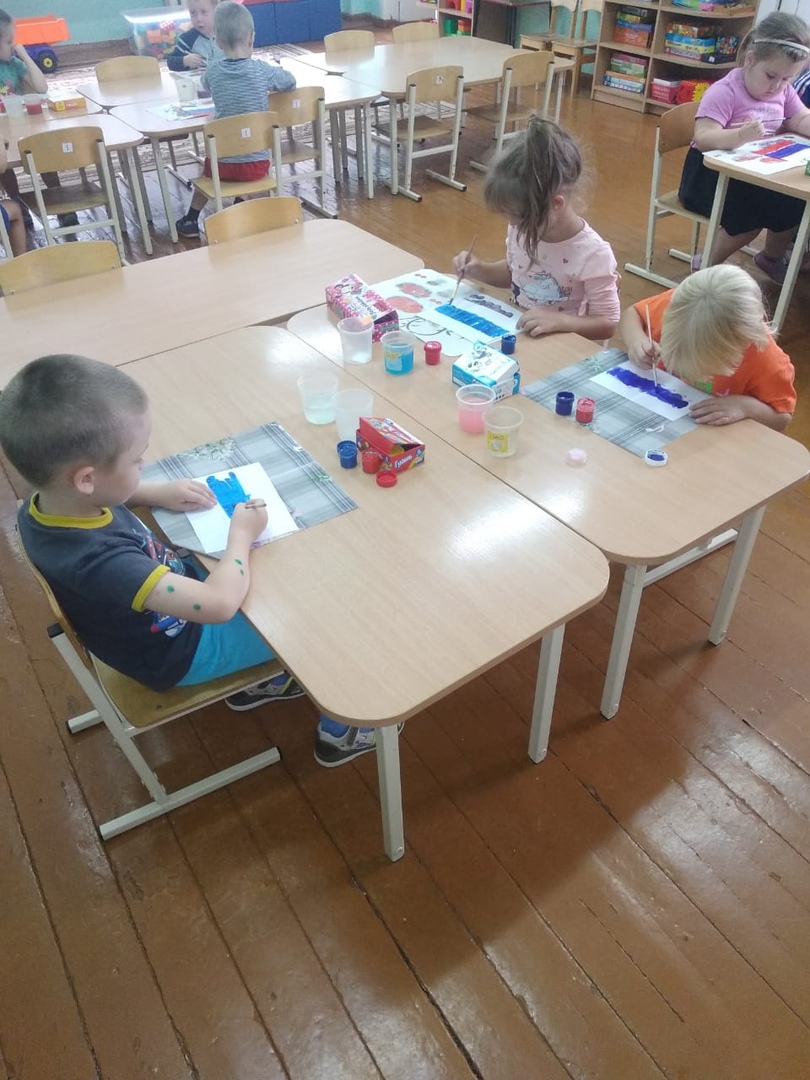 Вы очень часто видите этот трехцветный флаг-это флаг нашей Родины. Родина-это где мы с вами живем со своими родителями, сестрами, братьями, бабушками и дедушками, соседями, знакомыми, друзьями. И как же хорошо когда все живут мирно и дружно.  Наша Родина -это Россия! Давайте повторим хором-Россия!Посмотрите, что я вам приготовила. Раскраски с флагом России.Что же тут не хватает? Что же тут ни так?Правильно, надо раскрасить.В какие цвета?Белый, синий, красный.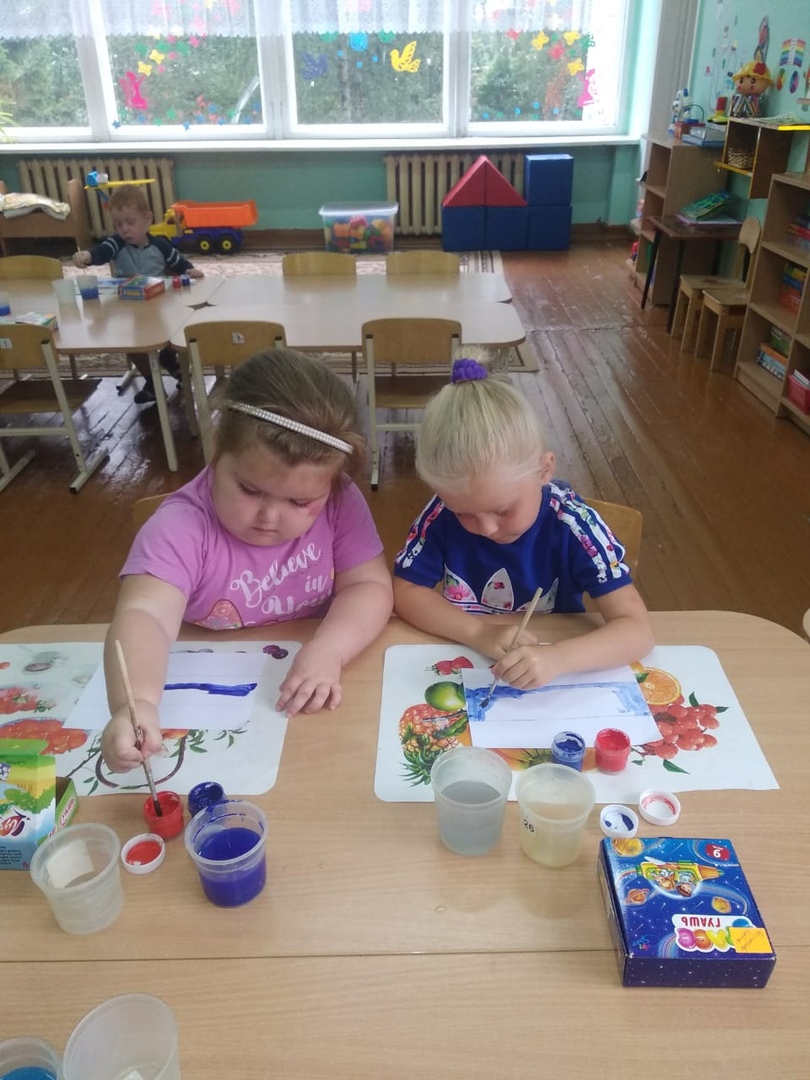 Дети приступают раскрашивать. После работы рассматриваются, подводятся итоги. Вот теперь каждый из вас нарисовал флаг России!!!!